№ 3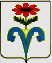 АДМИНИСТРАЦИЯ БЕССТРАШНЕНСКОГО СЕЛЬСКОГО ПОСЕЛЕНИЯ ОТРАДНЕНСКОГО РАЙОНА ПОСТАНОВЛЕНИЕ от  13.09.2016____                                                                                      № __113__                                   ст-ца БесстрашнаяО внесении изменений в постановление администрации Бесстрашненского сельского поселения Отрадненского  района от 3 декабря 2010 года №60  «Об утверждении Порядка составления и утверждения плана финансово-хозяйственной деятельности муниципальных учреждений Бесстрашненского сельского поселенияОтрадненского района»В целях приведения в соответствие с действующим законодательством, в соответствии   с    приказом Министерства    финансов Российской Федерации от 28 июля 2010 года № 81- н «О требованиях к плану финансово-хозяйственной деятельности              государственного           (муниципального)    учреждения» п о с т а н о в л я ю:1.  Внести изменения в  постановление администрации Бесстрашненского сельского поселения Отрадненского  района от 3 декабря 2010 года №60  «Об утверждении Порядка составления и утверждения плана финансово-хозяйственной деятельности муниципальных учреждений Бесстрашненского сельского поселения Отрадненского района», изложив Порядок составления и утверждения плана финансово-хозяйственной деятельности муниципальных учреждений Бесстрашненского сельского поселения Отрадненского района в новой редакции (прилагается).2. Настоящее постановление вступает в силу со дня его опубликования (обнародования).Глава Бесстрашненского сельского поселенияОтрадненского района							  В. Б. Панин                                        ПРИЛОЖЕНИЕ                                                                                           УТВЕРЖДЕНпостановлением администрации Бесстрашненского сельского поселенияОтрадненского районаот ____13.09.2016____ № 113___«УТВЕРЖДЕНпостановлением администрацииБесстрашненского сельского поселения                                                                        Отрадненского района                                                                       от 03.12.2010г.  № 60Порядок
составления и утверждения плана финансово-хозяйственной деятельности муниципальных учреждений Бесстрашненского сельского поселения Отрадненского района1. Общие положенияНастоящий Порядок устанавливает порядок составления и утверждения плана финансово-хозяйственной деятельности муниципальных бюджетных и автономных учреждений  Бесстрашненского сельского поселения Отрадненского района (далее соответственно - План, учреждения).2. Порядок составления Плана2.1. План составляется на финансовый год в случае, если решение о бюджете Бесстрашненского сельского поселения Отрадненского района утверждается на один финансовый год либо на финансовый год и на плановый период, если решение о бюджете Бесстрашненского сельского поселения Отрадненского района утверждается на очередной финансовый год и плановый период. План составляется учреждением в рублях с точностью до двух знаков после запятой по форме, предусмотренной приложением № 1 к настоящему Порядку, содержащей следующие части:заголовочную;содержательную;оформляющую.2.2. В заголовочной части Плана указываются:гриф утверждения документа, содержащий наименование должности, подпись (и ее расшифровку) лица, уполномоченного утверждать План, и дату утверждения;наименование документа; финансовый год (финансовый год и плановый период), на который представлены содержащиеся в документе сведения; дата составления документа;наименование учреждения;наименование органа, осуществляющего функции и полномочия учредителя;дополнительные реквизиты, идентифицирующие учреждение (адрес фактического местонахождения, идентификационный номер налогоплательщика (ИНН) и значение кода причины постановки на учет (КПП) учреждения, код по реестру участников бюджетного процесса, а также юридических лиц, не являющихся участниками бюджетного процесса);наименование единиц измерения показателей, включаемых в План, и их коды по Общероссийскому классификатору единиц измерения (ОКЕИ) и (или) Общероссийскому классификатору валют (ОКВ).2.3. Содержательная часть Плана состоит из текстовой (описательной) части и табличной части.2.4. В текстовой (описательной) части Плана указываются:цели деятельности учреждения в соответствии с федеральными законами, иными нормативными правовыми актами и уставом учреждения;виды деятельности учреждения, относящиеся к его основным видам деятельности в соответствии с уставом учреждения;перечень услуг (работ), относящихся в соответствии с уставом к основным видам деятельности учреждения (подразделения), предоставление которых для физических и юридических лиц осуществляется, в том числе за плату;общая балансовая стоимость недвижимого муниципального имущества на дату составления Плана (в разрезе стоимости имущества, закрепленного за учреждением на праве оперативного управления; приобретенного учреждением (подразделением) за счет выделенных собственником имущества учреждения средств; приобретенного учреждением (подразделением) за счет доходов, полученных от иной приносящей доход деятельности);общая балансовая стоимость движимого муниципального имущества на дату составления Плана, в том числе балансовая стоимость особо ценного движимого имущества.2.5. В табличной части Плана указываются:показатели финансового состояния учреждения (данные о нефинансовых и финансовых активах, обязательствах на последнюю отчетную дату, предшествующую дате составления Плана);показатели по поступлениям и выплатам учреждения; показатели выплат по расходам на закупку товаров, работ, услуг учреждения;сведения о средствах, поступающих во временное распоряжение учреждения;справочная информация.2.6. В целях формирования показателей Плана по поступлениям и выплатам, включенных в табличную часть Плана, учреждение составляет на этапе формирования проекта бюджета на очередной финансовый год (на очередной финансовый год и плановый период) План, исходя из представленной органом, осуществляющим функции и полномочия учредителя, информации о планируемых объемах расходных обязательств:субсидий на финансовое обеспечение выполнения муниципального задания (далее - муниципальное задание);субсидий, предоставляемых в соответствии с абзацем вторым пункта 1 статьи 78.1 Бюджетного кодекса Российской Федерации;субсидий на осуществление капитальных вложений в объекты капитального строительства муниципальной собственности или приобретение объектов недвижимого имущества в муниципальную собственность;грантов в форме субсидий, в том числе предоставляемых по результатам конкурсов;публичных обязательств перед физическими лицами в денежной форме, полномочия, по исполнению которых от имени органа местного самоуправления, планируется передать в установленном порядке учреждению;бюджетных инвестиций (в части переданных полномочий муниципального заказчика в соответствии с Бюджетным кодексом Российской Федерации).2.7. Плановые показатели по поступлениям формируются учреждением с указанием, в том числе:субсидий на финансовое обеспечение выполнения муниципального задания;субсидий, предоставляемых в соответствии с абзацем вторым пункта 1 статьи 78.1 Бюджетного кодекса Российской Федерации;субсидий на осуществление капитальных вложений в объекты капитального строительства муниципальной собственности или приобретение объектов недвижимого имущества в муниципальную собственность;грантов в форме субсидий, в том числе предоставляемых по результатам конкурсов;поступлений от оказания учреждением услуг (выполнения работ), относящихся в соответствии с уставом учреждения к его основным видам деятельности, предоставление которых для физических и юридических лиц осуществляется на платной основе, а также поступлений от иной приносящей доход деятельности;поступлений от реализации ценных бумаг (для муниципальных автономных учреждений, а также муниципальных бюджетных учреждений в случаях, установленных федеральными законами).Справочно указываются суммы публичных обязательств перед физическим лицом, подлежащих исполнению в денежной форме, полномочия  по исполнению, которых от имени органа местного самоуправления передаются в установленном порядке учреждению, бюджетных инвестиций (в части переданных полномочий муниципального заказчика в соответствии с Бюджетным кодексом Российской Федерации), а также средства во временном распоряжении учреждения (подразделения), при принятии органом, осуществляющим функции и полномочия учредителя учреждения, решения об отражении указанных сведений в разделе VI «Справочная информация» приложения № 1 к Порядку составления и утверждения плана финансово-хозяйственной деятельности муниципальных учреждений Бесстрашненского сельского поселения Отрадненского района.Суммы, указанные в абзацах втором - пятом и восьмом настоящего пункта, формируются учреждением (с учетом сумм по подразделениям) на основании информации, полученной от органа, осуществляющего функции и полномочия учредителя, в соответствии с пунктом 2.6 настоящего Порядка.Суммы, указанные в абзаце шестом настоящего пункта, учреждение рассчитывает исходя из планируемого объема оказания услуг (выполнения работ) и планируемой стоимости их реализации.2.8. Плановые показатели по расходам (выплатам) учреждения формируются учреждением по следующим показателям:выплаты персоналу;социальные и иные выплаты населению;уплата налогов, сборов и иных платежей;безвозмездные перечисления организациям;прочие расходы (кроме расходов на закупку товаров, работ, услуг);расходы на закупку товаров, работ, услуг.Плановые показатели по выплатам формируются учреждением в соответствии с настоящим Порядком в разрезе соответствующих показателей, содержащихся в разделе III «Показатели по поступлениям и выплатам учреждения» приложения № 1 к Порядку составления и утверждения плана финансово-хозяйственной деятельности муниципальных учреждений Бесстрашненского сельского поселения Отрадненского района (далее - раздел III).Общая сумма расходов бюджетного учреждения на закупки товаров, работ, услуг, отраженная в Плане, подлежит детализации в плане закупок товаров, работ, услуг для обеспечения государственных или муниципальных нужд, формируемом в соответствии с законодательством Российской Федерации о контрактной системе в сфере закупок товаров, работ, услуг для обеспечения государственных и муниципальных нужд (далее - план закупок), а также в плане закупок, формируемом в соответствии с Федеральным законом от 18 июля 2011 года № 223-ФЗ «О закупках товаров, работ, услуг отдельными видами юридических лиц» (далее - Федеральный закон № 223-ФЗ) согласно положениям части 2 статьи 15 Федерального закона от 5 апреля 2013 года № 44-ФЗ «О контрактной системе в сфере закупок товаров, работ, услуг для обеспечения государственных и муниципальных нужд» (далее - Федеральный закон № 44-ФЗ).2.9. Плановые объемы расходов (выплат), связанных с выполнением учреждением муниципального задания, формируются с учетом нормативных затрат, определенных в установленном порядке.2.10. При предоставлении учреждению субсидии в соответствии с абзацем вторым пункта 1 статьи 78.1 Бюджетного кодекса Российской Федерации, субсидии на осуществление капитальных вложений в объекты капитального строительства муниципальной собственности или приобретение объектов недвижимого имущества в муниципальную собственность (далее - целевая субсидия) учреждение составляет и представляет органу, осуществляющему функции и полномочия учредителя, сведения об операциях с целевыми субсидиями, представленными учреждению по установленной форме (код формы документа по Общероссийскому классификатору управленческой документации 0501016) (далее - Сведения), по форме согласно приложению № 2 к настоящему Порядку.Сведения не должны содержать сведений о субсидиях, предоставленных учреждению на возмещение нормативных затрат, связанных с оказанием в соответствии с муниципальным заданием муниципальных услуг (работ).2.11. При составлении Сведений учреждением указываются:в графе 1 - наименование целевой субсидии с указанием цели, на осуществление которой предоставляется целевая субсидия;в графе 2 - аналитический код, присвоенный органом, осуществляющим функции и полномочия учредителя, для учета операций с целевой субсидией (далее - код субсидии);в графе 3 - код по бюджетной классификации Российской Федерации, исходя из экономического содержания планируемых поступлений и выплат;в графе 4 - код объекта капитального строительства (объекта недвижимости, мероприятия (укрупненного инвестиционного проекта), включенного в федеральную адресную инвестиционную программу, на строительство (реконструкцию, в том числе с элементами реставрации, техническое перевооружение) или приобретение которого предоставляется субсидия на осуществление капитальных вложений в объекты капитального строительства государственной (муниципальной) собственности или приобретение объектов недвижимого имущества в государственную собственность;в графах 5, 6 - не использованные на начало текущего финансового года остатки целевых субсидий, на суммы которых подтверждена в установленном порядке потребность в направлении их на те же цели в разрезе кодов субсидий по каждой субсидии, с отражением в графе 5 кода субсидии в случае, если коды субсидии, присвоенные для учета операций с целевой субсидией в прошлые годы и в новом финансовом году, различаются, в графе 6 - суммы разрешенного к использованию остатка;в графах 7, 8 - суммы возврата дебиторской задолженности прошлых лет, на которые подтверждена в установленном порядке потребность в направлении их на те же цели, с отражением в графе 7 кода субсидии в случае, если коды субсидии, присвоенные для учета операций с целевой субсидией в прошлые годы и в новом финансовом году, различаются, в графе 8 - разрешенные к использованию суммы;в графе 9 - сумма планируемых на текущий финансовый год поступлений целевых субсидий;в графе 10 - сумма планируемых на текущий финансовый год выплат, источником финансового обеспечения которых являются целевые субсидии.Плановые показатели по выплатам могут быть детализированы до уровня групп и подгрупп видов расходов бюджетной классификации Российской Федерации, а по группе «Поступление нефинансовых активов» с указанием кода группы классификации операций сектора государственного управления.В случае если учреждению (подразделению) предоставляется несколько целевых субсидий, показатели Сведений формируются по каждой целевой субсидии без формирования группировочных итогов.Формирование объемов планируемых выплат, указанных в Сведениях, осуществляется в соответствии с нормативным правовым актом, устанавливающим порядок предоставления целевой субсидии из бюджета Бесстрашненского сельского поселения Отрадненского района.2.12. В разделе III:по строкам 500, 600 в графах 4 - 10 указываются планируемые суммы остатков средств на начало и на конец планируемого года, если указанные показатели, по решению органа, осуществляющего функции и полномочия учредителя, планируются на этапе формирования проекта Плана либо указываются фактические остатки средств при внесении изменений в утвержденный План после завершения отчетного финансового года;в графе 3 по строкам 110 - 180, 300 - 420 указываются коды классификации операций сектора государственного управления, по строкам 210 - 280 указываются коды видов расходов бюджетов;по строке 120 в графе 10 указываются плановые показатели по доходам от грантов, предоставление которых из соответствующего бюджета бюджетной системы Российской Федерации осуществляется по кодам 613 «Гранты в форме субсидии бюджетным учреждениям» или 623 «Гранты в форме субсидии автономным учреждениям» видов расходов бюджетов;по строкам 210 -250 в графах 5 - 10 указываются плановые показатели только в случае принятия органом, осуществляющим функции и полномочия учредителя, решения о планировании выплат по соответствующим расходам раздельно по источникам их финансового обеспечения.При этом плановые показатели по расходам по строке 260 в графе 4 на соответствующий финансовый год должны быть равны показателям граф 4 - 6 по строке 0001 раздела IV «Показатели выплат по расходам на закупку товаров, работ, услуг учреждения» приложения №1 к Порядку составления и утверждения плана финансово-хозяйственной деятельности муниципальных учреждений Бесстрашненского сельского поселения Отрадненского района (далее - раздел IV).2.13. В разделе IV:в графах 7 - 12 указываются:по строке 1001 - суммы оплаты в соответствующем финансовом году по контрактам (договорам), заключенным до начала очередного финансового года, при этом в графах 7 - 9 указываются суммы оплаты по контрактам, заключенным в соответствии с Федеральным законом №44-ФЗ, а в графах 10 - 12 - по договорам, заключенным в соответствии с Федеральным законом № 223-ФЗ;по строке 2001 - в разрезе года начала закупки указываются суммы планируемых в соответствующем финансовом году выплат по контрактам (договорам), для заключения которых планируется начать закупку, при этом в графах 7 - 9 указываются суммы планируемых выплат по контрактам, для заключения которых в соответствующем году согласно Федеральному закону № 44-ФЗ планируется разместить извещение об осуществлении закупки товаров, работ, услуг для обеспечения государственных или муниципальных нужд либо направить приглашение принять участие в определении поставщика (подрядчика, исполнителя) или проект контракта, а в графах 10 - 12 указываются суммы планируемых выплат по договорам, для заключения которых в соответствии с Федеральным законом № 223-ФЗ осуществляется закупка (планируется начать закупку) в порядке, установленном положением о закупке.При этом необходимо обеспечить соотношение следующих показателей:1) показатели граф 4 - 12 по строке 0001 должны быть равны сумме показателей соответствующих граф по строкам 1001 и 2001;2) показатели графы 4 по строкам 0001, 1001 и 2001 должны быть равны сумме показателей граф 7 и 10 по соответствующим строкам;3) показатели графы 5 по строкам 0001, 1001 и 2001 должны быть равны сумме показателей граф 8 и 11 по соответствующим строкам;4) показатели графы 6 по строкам 0001, 1001 и 2001 должны быть равны сумме показателей граф 9 и 12 по соответствующим строкам;5) показатели по строке 0001 граф 7 - 9 по каждому году формирования показателей выплат по расходам на закупку товаров, работ, услуг:а) для бюджетных учреждений не могут быть меньше показателей по строке 260 в графах 5 - 8 раздела III на соответствующий год;б) для автономных учреждений не могут быть меньше показателей по строке 260 в графе 7 раздела III на соответствующий год;6) для бюджетных учреждений показатели строки 0001 граф 10 - 12 не могут быть больше показателей строки 260 графы 9 раздела III на соответствующий год;7) показатели строки 0001 граф 10 - 12 раздела должны быть равны нулю, если все закупки товаров, работ и услуг осуществляются в соответствии с Федеральным законом № 44-ФЗ.2.14. Раздел V «Сведения о средствах, поступающих во временное распоряжение учреждения» приложения № 1 к Порядку составления и утверждения плана финансово-хозяйственной деятельности муниципальных учреждений Бесстрашненского сельского поселения Отрадненского района (далее - раздел V) заполняется в случае принятия органом, осуществляющим функции и полномочия учредителя, решения об отражении операций со средствами, поступающими во временное распоряжение учреждения, в разрезе содержащихся в нем плановых показателей. В этом случае строка 030 графы 3 раздела VI не заполняется.При этом:по строкам 010, 020 в графе 4 раздела V указываются планируемые суммы остатков средств во временном распоряжении на начало и на конец планируемого года, если указанные показатели по решению органа, осуществляющего функции и полномочия учредителя, отражаются на этапе формирования проекта Плана либо указываются фактические остатки указанных средств при внесении изменений в План после завершения отчетного финансового года.2.15. При принятии органом, осуществляющим функции и полномочия учредителя, решения о раздельном формировании плановых показателей по выплатам, связанным с выполнением учреждением муниципального задания, объемы указанных выплат в пределах общего объема субсидии на выполнение муниципального задания могут рассчитываться с превышением нормативных затрат, определенных в порядке, установленном администрацией Бесстрашненского сельского поселения Отрадненского района, в соответствии с пунктом 4 статьи 69.2 Бюджетного кодекса Российской Федерации.2.16. Оформляющая часть Плана должна содержать подписи должностных лиц, ответственных за содержащиеся в Плане данные, - руководителя учреждения (уполномоченного им лица), главного бухгалтера учреждения или иного уполномоченного руководителем лица.2.17. Орган, осуществляющий функции и полномочия учредителя, вправе установить для учреждения формирование плановых поступлений и соответствующих им плановых выплат, в том числе в разрезе видов услуг (работ).2.18. После утверждения в установленном порядке решения о бюджете Бесстрашненского сельского поселения Отрадненского района План и Сведения при необходимости уточняются учреждением и утверждаются в соответствии с настоящим Порядком.Уточнение показателей Плана, связанных с выполнением муниципального задания, осуществляется с учетом показателей утвержденного муниципального задания и размера субсидии на выполнение муниципального задания.2.19. В целях внесения изменений в План и (или) Сведения в соответствии с настоящим Порядком составляются новые План и (или) Сведения, показатели которых не должны вступать в противоречие в части кассовых операций по выплатам, проведённым до внесения изменения в План и (или) Сведения.2.20. Внесение изменений в План допускается не чаще одного раза в квартал, за исключением:а) внесения изменений в связи с выделением дополнительных субсидий на выполнение муниципального задания;б) внесения изменений в связи с выделением субсидий на иные цели и/или бюджетных инвестиций;в) внесения изменений в связи с реорганизацией учреждения;г) внесения изменений, связанных с принятием нормативных правовых актов, устанавливающих порядок составления и утверждения планов финансово-хозяйственной деятельности.Учреждение не позднее пяти рабочих дней, следующих за днем внесения изменений, размещает утвержденный план на официальном сайте в сети Интернет, в соответствии с Порядком предоставления информации государственным (муниципальным) учреждением, ее размещения на официальном сайте в сети Интернет и ведения указанного сайта, утвержденным приказом Министерства финансов Российской Федерации от  года № 86н «Об утверждении порядка представления информации государственным (муниципальным) учреждением, ее размещения на официальном сайте в сети Интернет и ведения указанного сайта».3. Порядок утверждения и ведения Плана и Сведений3.1. План муниципального бюджетного учреждения (План с учетом изменений) утверждается руководителем муниципального бюджетного учреждения3.2. План муниципального автономного учреждения (План с учётом изменений) утверждается руководителем муниципального автономного  учреждения на основании заключения  наблюдательного совета муниципального автономного учреждения.16. Утвержденные План и Сведения размещаются на официальном сайте в сети Интернет в соответствии с Порядком предоставления информации государственным (муниципальным) учреждением, ее размещения на официальном сайте в сети Интернет и ведения указанного сайта, утвержденным приказом Министерства финансов Российской Федерации от  года № 86н «Об утверждении порядка представления информации государственным (муниципальным) учреждением, ее размещения на официальном сайте в сети Интернет и ведения указанного сайта».17. Сведения, указанные в пункте 2.10. настоящего Порядка, сформированные муниципальным бюджетным и автономным учреждением, утверждаются органом, осуществляющим функции и полномочия учредителя муниципального учреждения.Главный бухгалтер администрацииБесстрашненского сельского поселения                                     И. А. ЧечелянПРИЛОЖЕНИЕ №1
к Порядку составления и утверждения плана финансово-хозяйственной деятельности муниципальных учреждений Бесстрашненского сельского поселения Отрадненского районаI. Сведения о деятельности муниципального учреждения1.1. Цели деятельности муниципального учреждения: ________________________________________________________________________________1.2. Виды деятельности муниципального учреждения, относящиеся в соответствии с уставом учреждения  к его основным видам деятельности:________________________________________________________________________________1.3. Перечень услуг (работ), осуществляемых на платной основе:________________________________________________________________________________1.4. Общая балансовая стоимость недвижимого муниципального имущества на дату составления Плана:________________________________________________________________________________1.4.1 Общая балансовая стоимость недвижимого муниципального имущества, закрепленного собственником имущества за учреждением на праве оперативного управления:________________________________________________________________________________1.4.2. Общая балансовая  стоимость недвижимого муниципального имущества, приобретенного учреждением за счет выделенных собственником имущества учреждения средств:________________________________________________________________________________1.4.3. Общая балансовая  стоимость недвижимого муниципального имущества, приобретенного учреждением за счет доходов, полученных от иной приносящей доход деятельности:________________________________________________________________________________1.5. Общая балансовая стоимость движимого муниципального имущества на дату составления Плана:________________________________________________________________________________1.5.1 Балансовая стоимость особо ценного движимого имущества: ________________________________________________________________________________.II. Показатели финансового состояния учрежденияна _______________________________20___ года(последнюю отчетную дату)III. Показатели по поступлениям и выплатам учреждения 3.1. Показатели по поступлениям и выплатам учреждения на   20______год3.2. Показатели по поступлениям и выплатам учреждения на 20______год (первый год планового периода)   3.3. Показатели по поступлениям и выплатам учреждения на 20______год (второй год планового периода)   IV. Показатели выплат по расходам на закупку товаров, работ, услуг учрежденияV. Сведения о средствах, поступающих во временное распоряжение учрежденияVI. Справочная информацияУтверждаю__________________________________________(должность лица, утверждающего документ)Утверждаю__________________________________________(должность лица, утверждающего документ)Утверждаю__________________________________________(должность лица, утверждающего документ)Утверждаю__________________________________________(должность лица, утверждающего документ)Утверждаю__________________________________________(должность лица, утверждающего документ)Утверждаю__________________________________________(должность лица, утверждающего документ)(подпись)(подпись)(расшифровка подписи)(расшифровка подписи)(расшифровка подписи)(расшифровка подписи)"__" ___________ 20__ г."__" ___________ 20__ г."__" ___________ 20__ г."__" ___________ 20__ г."__" ___________ 20__ г."__" ___________ 20__ г.План финансово-хозяйственной деятельности
на 20__ год и на  плановый период 20 _____ и 20 _____ годовПлан финансово-хозяйственной деятельности
на 20__ год и на  плановый период 20 _____ и 20 _____ годовПлан финансово-хозяйственной деятельности
на 20__ год и на  плановый период 20 _____ и 20 _____ годовПлан финансово-хозяйственной деятельности
на 20__ год и на  плановый период 20 _____ и 20 _____ годовПлан финансово-хозяйственной деятельности
на 20__ год и на  плановый период 20 _____ и 20 _____ годовПлан финансово-хозяйственной деятельности
на 20__ год и на  плановый период 20 _____ и 20 _____ годовПлан финансово-хозяйственной деятельности
на 20__ год и на  плановый период 20 _____ и 20 _____ годовКОДЫНаименование муниципального учрежденияНаименование муниципального учрежденияНаименование муниципального учрежденияНаименование муниципального учрежденияДатаИННКППЕдиница измерения: руб.Единица измерения: руб.по ОКЕИпо ОКЕИпо ОКЕИ383383Наименование органа, осуществляющего функции и полномочия учредителяНаименование органа, осуществляющего функции и полномочия учредителяНаименование органа, осуществляющего функции и полномочия учредителяНаименование органа, осуществляющего функции и полномочия учредителяКод по реестру участников бюджетного процесса, а также юридических лиц, не являющихся участниками бюджетного процессаКод по реестру участников бюджетного процесса, а также юридических лиц, не являющихся участниками бюджетного процессаАдрес фактического местонахождения муниципального учрежденияАдрес фактического местонахождения муниципального учреждения№
п/пНаименование показателяСумма123Нефинансовые активы, всего:из них:недвижимое имущество, всего:в том числе: остаточная стоимостьособо ценное движимое имущество, всего:в том числе: остаточная стоимостьФинансовые активы, всего:из них:денежные средства учреждения, всегов том числе:денежные средства учреждения на счетахденежные средства учреждения, размещенные на депозиты в кредитной организациииные финансовые инструментыдебиторская задолженность по доходамдебиторская задолженность но расходамОбязательства, всего:из них:долговые обязательствакредиторская задолженность:в том числе:просроченная кредиторская задолженностьНаименование показателяКод строкиКод по бюджетной классификации Российской ФедерацииОбъем финансового обеспечения (с точностью до двух знаков после запятой)Объем финансового обеспечения (с точностью до двух знаков после запятой)Объем финансового обеспечения (с точностью до двух знаков после запятой)Объем финансового обеспечения (с точностью до двух знаков после запятой)Объем финансового обеспечения (с точностью до двух знаков после запятой)Объем финансового обеспечения (с точностью до двух знаков после запятой)Объем финансового обеспечения (с точностью до двух знаков после запятой)Наименование показателяКод строкиКод по бюджетной классификации Российской Федерациивсегов том числе:в том числе:в том числе:в том числе:в том числе:в том числе:Наименование показателяКод строкиКод по бюджетной классификации Российской Федерациивсегосубсидия на финансовое обеспечение выполнения муниципального заданиясубсидии, предоставляемые в соответствии с абзацем вторым пункта 1 статьи 78.1 Бюджетного кодекса Российской Федерациисубсидии на осуществление капитальных вложенийсредства обязательного медицинского страхованияпоступления от оказания услуг (выполнения работ) на платной основе и от иной приносящей доход деятельностипоступления от оказания услуг (выполнения работ) на платной основе и от иной приносящей доход деятельностиНаименование показателяКод строкиКод по бюджетной классификации Российской Федерациивсегосубсидия на финансовое обеспечение выполнения муниципального заданиясубсидии, предоставляемые в соответствии с абзацем вторым пункта 1 статьи 78.1 Бюджетного кодекса Российской Федерациисубсидии на осуществление капитальных вложенийсредства обязательного медицинского страхованиявсегоиз них гранты12345678910Поступления от доходов, всего:100Xв том числе: доходы от собственности110XXXXXдоходы от оказания услуг, работ120XXдоходы от штрафов, пеней, иных сумм принудительного изъятия130XXXХXбезвозмездные поступления от наднациональных организаций, правительств иностранных государств, международных финансовых организаций140XXXXX12345678910иные субсидии, предоставленные из бюджета150XXXXпрочие доходы160XXXXдоходы от операций с активами180XXXXХXВыплаты по расходам, всего:200Xв том числе на:выплаты персоналу всего:210из них: оплата труда и начисления на выплаты по оплате труда211социальные и иные выплаты населению, всего220из них:уплату налогов, сборов и иных платежей, всего230из них:безвозмездные перечисления организациям240прочие расходы (кроме расходов на закупку товаров, работ, услуг)250расходы на закупку товаров, работ, услуг, всего260X12345678910Поступление финансовых активов, всего:300из них: увеличение остатков средств310прочие поступления320Выбытие финансовых активов, всего400Из них: уменьшение остатков средств410прочие выбытия420Остаток средств на начало года500XОстаток средств на конец года600XНаименование показателяКод строкиКод по бюджетной классификации Российской ФедерацииОбъем финансового обеспечения (с точностью до двух знаков после запятой)Объем финансового обеспечения (с точностью до двух знаков после запятой)Объем финансового обеспечения (с точностью до двух знаков после запятой)Объем финансового обеспечения (с точностью до двух знаков после запятой)Объем финансового обеспечения (с точностью до двух знаков после запятой)Объем финансового обеспечения (с точностью до двух знаков после запятой)Объем финансового обеспечения (с точностью до двух знаков после запятой)Наименование показателяКод строкиКод по бюджетной классификации Российской Федерациивсегов том числе:в том числе:в том числе:в том числе:в том числе:в том числе:Наименование показателяКод строкиКод по бюджетной классификации Российской Федерациивсегосубсидия на финансовое обеспечение выполнения муниципального заданиясубсидии, предоставляемые в соответствии с абзацем вторым пункта 1 статьи 78.1 Бюджетного кодекса Российской Федерациисубсидии на осуществление капитальных вложенийсредства обязательного медицинского страхованияпоступления от оказания услуг (выполнения работ) на платной основе и от иной приносящей доход деятельностипоступления от оказания услуг (выполнения работ) на платной основе и от иной приносящей доход деятельностиНаименование показателяКод строкиКод по бюджетной классификации Российской Федерациивсегосубсидия на финансовое обеспечение выполнения муниципального заданиясубсидии, предоставляемые в соответствии с абзацем вторым пункта 1 статьи 78.1 Бюджетного кодекса Российской Федерациисубсидии на осуществление капитальных вложенийсредства обязательного медицинского страхованиявсегоиз них гранты1234567891012345678910Поступления от доходов, всего:100Xв том числе: доходы от собственности110XXXXXдоходы от оказания услуг, работ120XXдоходы от штрафов, пеней, иных сумм принудительного изъятия130XXXХXбезвозмездные поступления от наднациональных организаций, правительств иностранных государств, международных финансовых организаций140XXXXXиные субсидии, предоставленные из бюджета150XXXXпрочие доходы160XXXXдоходы от операций с активами180XXXXХXВыплаты по расходам, всего:200Xв том числе на: выплаты персоналу всего:21012345678910из них:оплата труда и начисления на выплаты по оплате труда211социальные и иные выплаты населению, всего220из них:уплату налогов, сборов и иных платежей, всего230из них:безвозмездные перечисления организациям240прочие расходы (кроме расходов на закупку товаров, работ, услуг)250расходы на закупку товаров, работ, услуг, всего260XПоступление финансовых активов, всего:300из них: увеличение остатков средств310прочие поступления320Выбытие финансовых активов, всего40012345678910Из них: уменьшение остатков средств410прочие выбытия420Остаток средств на начало года500XОстаток средств на конец года600XНаименование показателяКод строкиКод по бюджетной классификации Российской ФедерацииОбъем финансового обеспечения (с точностью до двух знаков после запятой)Объем финансового обеспечения (с точностью до двух знаков после запятой)Объем финансового обеспечения (с точностью до двух знаков после запятой)Объем финансового обеспечения (с точностью до двух знаков после запятой)Объем финансового обеспечения (с точностью до двух знаков после запятой)Объем финансового обеспечения (с точностью до двух знаков после запятой)Объем финансового обеспечения (с точностью до двух знаков после запятой)Наименование показателяКод строкиКод по бюджетной классификации Российской Федерациивсегов том числе:в том числе:в том числе:в том числе:в том числе:в том числе:Наименование показателяКод строкиКод по бюджетной классификации Российской Федерациивсегосубсидия на финансовое обеспечение выполнения муниципального заданиясубсидии, предоставляемые в соответствии с абзацем вторым пункта 1 статьи 78.1 Бюджетного кодекса Российской Федерациисубсидии на осуществление капитальных вложенийсредства обязательного медицинского страхованияпоступления от оказания услуг (выполнения работ) на платной основе и от иной приносящей доход деятельностипоступления от оказания услуг (выполнения работ) на платной основе и от иной приносящей доход деятельностиНаименование показателяКод строкиКод по бюджетной классификации Российской Федерациивсегосубсидия на финансовое обеспечение выполнения муниципального заданиясубсидии, предоставляемые в соответствии с абзацем вторым пункта 1 статьи 78.1 Бюджетного кодекса Российской Федерациисубсидии на осуществление капитальных вложенийсредства обязательного медицинского страхованиявсегоиз них гранты12345678910Поступления от доходов, всего:100Xв том числе: доходы от собственности110XXXXXдоходы от оказания услуг, работ120XX12345678910доходы от штрафов, пеней, иных сумм принудительного изъятия130XXXХXбезвозмездные поступления от наднациональных организаций, правительств иностранных государств, международных финансовых организаций140XXXXXиные субсидии, предоставленные из бюджета150XXXXпрочие доходы160XXXXдоходы от операций с активами180XXXXХXВыплаты по расходам, всего:200Xв том числе на: выплаты персоналу всего:210из них:оплата труда и начисления на выплаты по оплате труда211социальные и иные выплаты населению, всего22012345678910из них:уплату налогов, сборов и иных платежей, всего230из них:безвозмездные перечисления организациям240прочие расходы (кроме расходов на закупку товаров, работ, услуг)250расходы на закупку товаров, работ, услуг, всего260XПоступление финансовых активов, всего:300из них: увеличение остатков средств310прочие поступления320Выбытие финансовых активов, всего400Из них: уменьшение остатков средств410прочие выбытия420Остаток средств на начало года500XОстаток средств на конец года600XНаименование показателяКод строкиГод начала закупкиСумма выплат по расходам на закупку товаров, работ и услуг, (с точностью до двух знаков после запятой)Сумма выплат по расходам на закупку товаров, работ и услуг, (с точностью до двух знаков после запятой)Сумма выплат по расходам на закупку товаров, работ и услуг, (с точностью до двух знаков после запятой)Сумма выплат по расходам на закупку товаров, работ и услуг, (с точностью до двух знаков после запятой)Сумма выплат по расходам на закупку товаров, работ и услуг, (с точностью до двух знаков после запятой)Сумма выплат по расходам на закупку товаров, работ и услуг, (с точностью до двух знаков после запятой)Сумма выплат по расходам на закупку товаров, работ и услуг, (с точностью до двух знаков после запятой)Сумма выплат по расходам на закупку товаров, работ и услуг, (с точностью до двух знаков после запятой)Сумма выплат по расходам на закупку товаров, работ и услуг, (с точностью до двух знаков после запятой)Сумма выплат по расходам на закупку товаров, работ и услуг, (с точностью до двух знаков после запятой)Сумма выплат по расходам на закупку товаров, работ и услуг, (с точностью до двух знаков после запятой)Наименование показателяКод строкиГод начала закупкивсего на закупкивсего на закупкивсего на закупкив том числе:в том числе:в том числе:в том числе:в том числе:в том числе:в том числе:в том числе:Наименование показателяКод строкиГод начала закупкивсего на закупкивсего на закупкивсего на закупкив соответствии с Федеральным законом от 5 апреля 2013 года № 44-ФЗ «О контрактной системе в сфере закупок товаров, работ, услуг для обеспечения государственных и муниципальных нужд»в соответствии с Федеральным законом от 5 апреля 2013 года № 44-ФЗ «О контрактной системе в сфере закупок товаров, работ, услуг для обеспечения государственных и муниципальных нужд»в соответствии с Федеральным законом от 5 апреля 2013 года № 44-ФЗ «О контрактной системе в сфере закупок товаров, работ, услуг для обеспечения государственных и муниципальных нужд»в соответствии с Федеральным законом от 5 апреля 2013 года № 44-ФЗ «О контрактной системе в сфере закупок товаров, работ, услуг для обеспечения государственных и муниципальных нужд»в соответствии с Федеральным законом от 18 июля 2011 года № 223-ФЗ «О закупках товаров, работ, услуг отдельными видами юридических лиц»в соответствии с Федеральным законом от 18 июля 2011 года № 223-ФЗ «О закупках товаров, работ, услуг отдельными видами юридических лиц»в соответствии с Федеральным законом от 18 июля 2011 года № 223-ФЗ «О закупках товаров, работ, услуг отдельными видами юридических лиц»в соответствии с Федеральным законом от 18 июля 2011 года № 223-ФЗ «О закупках товаров, работ, услуг отдельными видами юридических лиц»Наименование показателяКод строкиГод начала закупкина 20_г. очередной финансовый годна 20_г.1-ый год планового периодана 20_г. 2-ой год планового периодана 20_г. очередной финансовый годна 20_г. очередной финансовый годна 20_г.1-ый год планового периодана 20 __г. 2-ой год планового периодана 20__г. очередной финансовый годна 20_г. 1-ый год планового периодана 20_г. 1-ый год планового периода1234567789101112Выплаты по расходам на закупку товаров, работ, услуг всего:0001Xв том числе: на оплату контрактов заключенных до начала очередного финансового года:1001Xна закупку товаров работ, услуг по году начала закупки:2001Наименование показателяКод строкиСумма (с точностью до двух знаков после запятой)123Остаток средств на начало года010Остаток средств на конец года020Поступление030Выбытие040Наименование показателяКод строкиСумма123Объем публичных обязательств, всего;010Объем бюджетных инвестиций (в части переданных полномочий муниципального заказчика в соответствии с Бюджетным кодексом Российской Федерации), всего:020Объем средств, поступивших во временное распоряжение, всего:030Главный бухгалтер (подпись)(расшифровка подписи)Исполнитель(подпись)(расшифровка подписи)